For more information on Heart Disease please visit http://www.heart.org/HEARTORG/  https://www.goredforwomen.org/ February 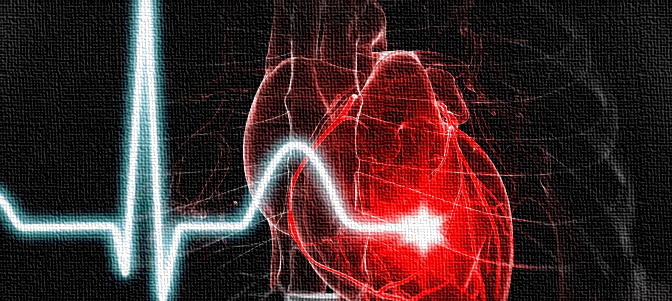 Glen Ridge Borough Health Department Phone:  973-680-4024
Fax:  973-680-4825 
health@bloomfieldtwpnj.com2018American Heart Month123It’s #AmericanHeartMonth! Find out what you can do today to lower your risk for heart diseaseIt’s National Wear Red Day!45678910#DYK? Heart disease is the leading cause of death for both men and women in the U.S.About 600,000 Americans die from heart disease every year—that's 1 of every 4 deaths.Having high blood pressure, having high cholesterol, and smoking tobacco all increase your risk for heart disease11121314151617High blood pressure is a common cause of heart disease and stroke, so it’s important to check your blood pressure.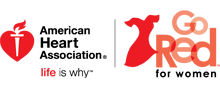 It’s important to get your blood pressure checked regularly starting at age 1818192021222324You have the power to prevent heart disease & stroke. The first step? Talk to your doctorTake small steps toward preventing heart disease & stroke, like eating better & exercising. Little things do add up!Planning a grocery store trip this weekend? Pump up your heart health by choosing foods that are low in sodium (salt)25262728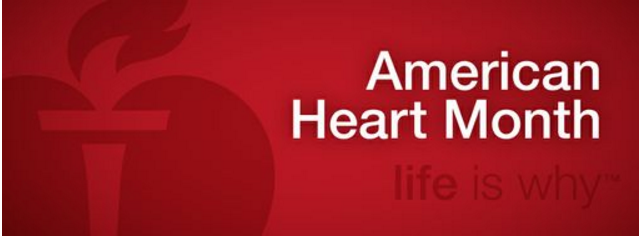 